THE UNIVERSITY OF PUGET SOUND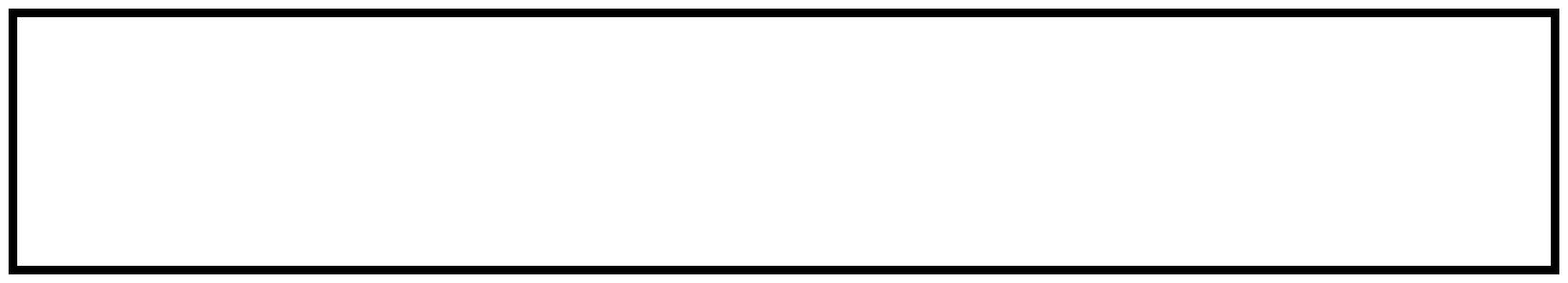 2014-2015 CURRICULUM GUIDEJAPANESE: LANGUAGE AND LITERATUREDEGREE: BACONTACT PERSON: JAN LEUCHTENBERGERNOTES:Seven units in Japanese language, of which at least two must be at the 300 level, and one must be either JAPN 360 or 380. Three units of literature from the following: ALC 205, 310, 320, 330. Of the three units of upper division coursework required outside the first major, the Connections course will count for one unless it is used to meet a major requirement. THE UNIVERSITY OF PUGET SOUND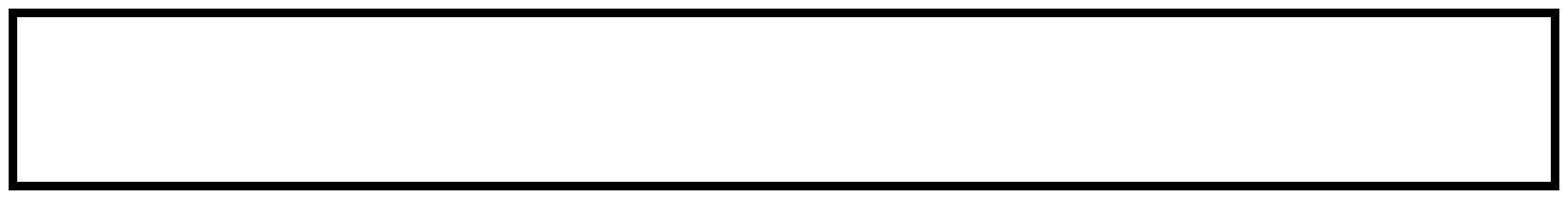 COURSE CHECKLISTJAPANESE: LANGUAGE AND LITERATURECORE CURRICULUMMAJOR REQUIREMENTSJAPN 101*JAPN 102JAPN 201JAPN 202JAPN 301JAPN 302JAPN 360 or 380Three units from the following: ALC 205, 310, 320, 330THIS FORM ISNOT ANOFFICIAL GRADUATION ANALYSISThank you for evaluating 
BCL easyConverter DesktopThis Word document was converted from PDF with an evaluation version of BCL easyConverter Desktop software that only converts the first 3 pages of your PDF.A suggested four-year program:A suggested four-year program:A suggested four-year program:Fall Semester ClassesSpring Semester ClassesFreshmanUnitsUnitsUnitsSSI 11SSI 21Elective1Elective1Approaches core1Approaches core1JAPN 101 (FL)11JAPN 102 (FL)1SophomoreUnitsUnitsUnitsJAPN 2011JAPN 2021Approaches core1Literature unit 121Elective1Approaches core1Elective1Elective1JuniorUnitsUnitsUnitsJAPN 3011JAPN 3021Literature unit 221Literature unit 321Elective or JAPN 200+1Elective or JAPN 200+1Approaches core1Elective1SeniorUnitsUnitsUnitsJAPN 360 or 3801Elective1CN core31Elective1Elective1Elective1Elective1Elective1UNIVERSITY CORECRSTERMGRADESSI1SSI2ARHMMANSSLCNKEYKEYKEYKEYKEYSSI1= Seminar in Scholarly Inquiry1MA= Mathematical ApproachesMA= Mathematical ApproachesMA= Mathematical ApproachesMA= Mathematical ApproachesSSI2= Seminar in Scholarly Inquiry2NS= Natural Scientific ApproachesNS= Natural Scientific ApproachesNS= Natural Scientific ApproachesNS= Natural Scientific ApproachesAR= Artistic ApproachesSL= Social Scientific ApproachesSL= Social Scientific ApproachesSL= Social Scientific ApproachesSL= Social Scientific ApproachesHM= Humanistic ApproachesCN= ConnectionsCN= ConnectionsCN= ConnectionsCN= ConnectionsFL= Foreign LanguageFL= Foreign LanguageFL= Foreign LanguageFL= Foreign Language